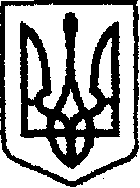 У К Р А Ї Н Ачернігівська обласна державна адміністраціяУПРАВЛІННЯ КАПІТАЛЬНОГО БУДІВНИЦТВАН А К А ЗПро заходи щодо забезпечення експлуатації автомобіляВідповідно до статей 6, 41 Закону України «Про місцеві державні адміністрації», враховуючи звернення Управління капітального будівництва Чернігівської обласної державної адміністрації до державного підприємства «Державний автотранспортний науково-дослідний і проектний інститут» (лист від 09.12.2022 № 01-11/1463) про розроблення тимчасової індивідуальної базової лінійної норми витрати палива для автомобіля NISSAN NAVARA, державний реєстраційний номер СВ5719ЕІ, наказу Міністерства транспорту України від 10.02.1998 № 43 «Про затвердження Норм витрат палива і мастильних матеріалів на автомобільному транспорті» (зі змінами) (далі – Норми), з метою забезпечення ефективного використання паливно-мастильних матеріалів, їх списання відповідно до вимог чинного законодавства України,  н а к а з у ю:Відділу адміністративно-господарської та організаційної роботи Управління капітального будівництва Чернігівської обласної державної адміністрації здійснювати експлуатацію автомобіля NISSAN NAVARA, державний реєстраційний номер СВ5719ЕІ, відповідно до вимог Порядку використання службових легкових автомобілів Управління капітального будівництва Чернігівської обласної державної адміністрації, затвердженого наказом начальника Управління капітального будівництва Чернігівської обласної державної адміністрації від 13.09.2021 № 48-аг «Про затвердження Порядку використання службових легкових автомобілів». 2. Для забезпечення обліку роботи автомобіля та списання палива, у період до затвердження у встановленому порядку тимчасової індивідуальної базової лінійної норми витрати палива для автомобіля зазначеного в пункті 1 цього наказу, встановити з 02.01.2023 року норму витрати палива у розмірі 8,9 (вісім цілих дев’ять десятих) літра дизельного палива на 100 км пробігу, як тимчасову базову лінійну норму витрати палива, що встановлена Нормами для подібного за технічними та ваговими характеристиками автомобіля Mitsubishi L200 (таблиця А.10.3 Норм).3. Відділу фінансового забезпечення забезпечити списання паливно-мастильних матеріалів відповідно до звітів про використання автомобіля NISSAN NAVARA, державний реєстраційний номер СВ5719ЕІ. 4. Контроль за виконанням цього наказу залишаю за собою.Начальник                                                                 Ярослав СЛЄСАРЕНКО     від 02 січня 2023 р.     Чернігів№ 1-аг